   ARARAQUARA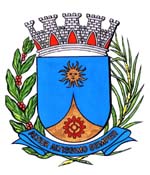 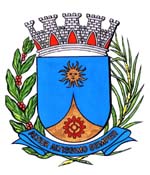     2202/15.:  TENENTE SANTANA:DEFERIDA.Araraquara, _________________                    _________________	Indico ao Senhor  Municipal, a  de   entendimentos com o setor competente, reiterando-lhe os termos da indicação número 1609/15, a fim de viabilizar a colocação das respectivas placas de identificação, nos dispositivos viários IRMÃOS NICÁCIO LIMA (RINALDO E SANDRO), no Jardim Dom Pedro I e RUTH PIEDADE CORREIA no Jardim Botânico. Araraquara, 25 de setembro de 2015.TENENTE SANTANAEM./ Reiterando  Placa de identificação Dispositivos Viários